ΘΕΜΑ :  «Χορήγηση αναρρωτικής άδειας απουσίας σε προσωριν… αναπληρ….. εκπαιδευτικό»Ο Διευθυντής του Δημοτικού Σχολείου / Η προϊσταμένη του Νηπιαγωγείουέχοντας υπόψη:Τις διατάξεις  των άρθρων 657 και 658 του Αστικού Κώδικα.Τις διατάξεις του άρθρου 11 του Ν. 2874/2000.Τις διατάξεις του άρθρου 28 της υπ’ αριθ. Φ.353.1/324/105657/Δ1/8-10-2002 (ΦΕΚ 1340 τ. Β΄/16-10-2002) Υπουργικής Απόφασης «Καθορισμός των ειδικότερων καθηκόντων και αρμοδιοτήτων των Προϊσταμένων των Περιφερειακών Υπηρεσιών Α/θμιας και Β/θμιας Εκπαίδευσης, των Διευθυντών και Υποδιευθυντών των Σχολικών Μονάδων και ΣΕΚ και των συλλόγων διδασκόντων», όπως συμπληρώθηκε με την υπ’ αριθ. Φ.353.1/26/153324/Δ1/25-9-2014 Υπουργική Απόφαση (ΦΕΚ 2648/τ. Β΄/7-10-2014).Την υπ’ αριθ. Φ.351.5/43/67822/Δ1/5.5.2014 εγκύκλιο του ΥΠ.ΠΑΙ.Θ. με θέμα: «Άδειες εκπαιδευτικών Πρωτοβάθμιας και Δευτεροβάθμιας εκπαίδευσης».Την υπ’αριθ. πρωτ.  …………/…-…-201… αίτηση τ… αναπληρ..… εκπαιδευτικού που συνοδεύεται από  ιατρική γνωμάτευση-απόφαση ΙΚΑ.αποφασίζουμε	Χορηγούμε στη ……………………………., προσωριν…. αναπληρ………. εκπαιδευτικό κλάδου ΠΕ… - ………………………., αναρρωτική άδεια απουσίας με αποδοχές ……… (……) εργάσιμ…. ημερ….., από …../…./20…..ΚΟΙΝΟΠΟΙΗΣΗ:1.Ενδιαφερόμεν.. 2. Δ/νση  Π.Ε. Θεσπρωτίας3. Αρχείο Σχολείου 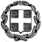 ΕΛΛΗΝΙΚΗ  ΔΗΜΟΚΡΑΤΙΑΥΠΟΥΡΓΕΙΟ ΠΑΙΔΕΙΑΣ ΚΑΙ ΘΡΗΣΚΕΥΜΑΤΩΝ----ΠΕΡΙΦΕΡΕΙΑΚΗ ΔΙΕΥΘΥΝΣΗΠΡΩΤΟΒΑΘΜΙΑΣ ΚΑΙ ΔΕΥΤΕΡΟΒΑΘΜΙΑΣΕΚΠΑΙΔΕΥΣΗΣ ΗΠΕΙΡΟΥΔΙΕΥΘΥΝΣΗ ΠΡΩΤΟΒΑΘΜΙΑΣ ΕΚΠΑΙΔΕΥΣΗΣΘΕΣΠΡΩΤΙΑΣΔΗΜΟΤΙΚΟ ΣΧΟΛΕΙΟ…… / ΝΗΠΙΑΓΩΓΕΙΟ……..ΕΛΛΗΝΙΚΗ  ΔΗΜΟΚΡΑΤΙΑΥΠΟΥΡΓΕΙΟ ΠΑΙΔΕΙΑΣ ΚΑΙ ΘΡΗΣΚΕΥΜΑΤΩΝ----ΠΕΡΙΦΕΡΕΙΑΚΗ ΔΙΕΥΘΥΝΣΗΠΡΩΤΟΒΑΘΜΙΑΣ ΚΑΙ ΔΕΥΤΕΡΟΒΑΘΜΙΑΣΕΚΠΑΙΔΕΥΣΗΣ ΗΠΕΙΡΟΥΔΙΕΥΘΥΝΣΗ ΠΡΩΤΟΒΑΘΜΙΑΣ ΕΚΠΑΙΔΕΥΣΗΣΘΕΣΠΡΩΤΙΑΣΔΗΜΟΤΙΚΟ ΣΧΟΛΕΙΟ…… / ΝΗΠΙΑΓΩΓΕΙΟ……..ΕΛΛΗΝΙΚΗ  ΔΗΜΟΚΡΑΤΙΑΥΠΟΥΡΓΕΙΟ ΠΑΙΔΕΙΑΣ ΚΑΙ ΘΡΗΣΚΕΥΜΑΤΩΝ----ΠΕΡΙΦΕΡΕΙΑΚΗ ΔΙΕΥΘΥΝΣΗΠΡΩΤΟΒΑΘΜΙΑΣ ΚΑΙ ΔΕΥΤΕΡΟΒΑΘΜΙΑΣΕΚΠΑΙΔΕΥΣΗΣ ΗΠΕΙΡΟΥΔΙΕΥΘΥΝΣΗ ΠΡΩΤΟΒΑΘΜΙΑΣ ΕΚΠΑΙΔΕΥΣΗΣΘΕΣΠΡΩΤΙΑΣΔΗΜΟΤΙΚΟ ΣΧΟΛΕΙΟ…… / ΝΗΠΙΑΓΩΓΕΙΟ……..ΕΛΛΗΝΙΚΗ  ΔΗΜΟΚΡΑΤΙΑΥΠΟΥΡΓΕΙΟ ΠΑΙΔΕΙΑΣ ΚΑΙ ΘΡΗΣΚΕΥΜΑΤΩΝ----ΠΕΡΙΦΕΡΕΙΑΚΗ ΔΙΕΥΘΥΝΣΗΠΡΩΤΟΒΑΘΜΙΑΣ ΚΑΙ ΔΕΥΤΕΡΟΒΑΘΜΙΑΣΕΚΠΑΙΔΕΥΣΗΣ ΗΠΕΙΡΟΥΔΙΕΥΘΥΝΣΗ ΠΡΩΤΟΒΑΘΜΙΑΣ ΕΚΠΑΙΔΕΥΣΗΣΘΕΣΠΡΩΤΙΑΣΔΗΜΟΤΙΚΟ ΣΧΟΛΕΙΟ…… / ΝΗΠΙΑΓΩΓΕΙΟ……..……………..,   ……. - ……. – 20….Αριθμ. Πρωτ. : …………ΑΠΟΦΑΣΗΤαχ. Δ/νση:…………………………………………………………………………Τ.Κ.-Πόλη :…………………………………………………………………………Ε – mail:…………………………………………………………………………Ιστοσελίδα :…………………………………………………………………………Πληροφορίες:…………………………………………………………………………Τηλέφωνο:…………………………………………………………………………